○ Liên quan đến việc lây nhiễm Corona 19, trong bối cảnh chuyển đổi sang giai đoạn giãn cách xã hội trong đời sống sinh hoạt, các trường mẫu giáo, tiểu học, THCS, THPT trên toàn quốc sẽ bắt đầu chương trình học tại trường năm 2020 theo từng giai đoạn và theo trình tự như sau.[Thời điểm bắt đầu chương trình học tại trường theo từng khối lớp]○ Các trường học và Sở giáo dục của tỉnh thành tương ứng có thể xem xét xu hướng lây nhiễm ở từng khu vực và mật độ của từng trường để tự chủ trong việc điều hành* chương trình học tập theo nhiều phương thức khác nhau. Nội dung chi tiết về việc đi học vui lòng tuân theo hướng dẫn của từng trường học.    * △ Lịch trình đi học khác nhau tùy theo từng khối lớp và lớp, △ Tổ chức song song cả lớp học từ xa và lớp học tại trường, △ Tổ chức lớp học buổi sáng/buổi chiều theo đơn vị lớp học, △ Tổ chức giờ học một cách linh hoạt, v.v.○ Ít nhất 1 tuần trước khi bắt đầu đi học, các gia đình nên tham gia tự chẩn đoán tình trạng sức khỏe của học sinh tại nhà thông qua hệ thống khảo sát NEIS. Tham khảo [Tài liệu đính kèm 1]○ Những người nghi ngờ bị nhiễm Corona 19 (ví dụ như sốt trên 37,5℃ hoặc các triệu chứng hô hấp) thì không được đến trường mà phải liên hệ với giáo viên chủ nhiệm.  ○ Khi đến trường, hãy tuân thủ các biện pháp phòng ngừa như thông gió thường xuyên, khử trùng bàn học cá nhân và vật dụng cá nhân, đeo khẩu trang, rửa tay, giữ lịch sự khi ho và thông báo ngay khi bị đau ốm. Tham khảo [Tài liệu đính kèm 2]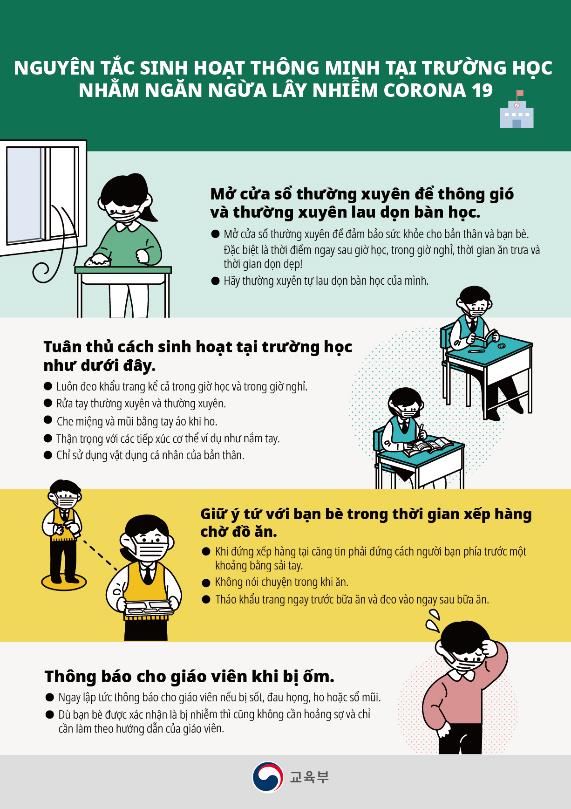 HƯỚNG DẪN VỀ CHƯƠNG TRÌNH HỌC TẠI TRƯỜNG DÀNH CHO CÁC GIA ĐÌNH ĐA VĂN HÓA Giai đoạnLịch trìnhĐối tượng đi họcĐối tượng đi họcĐối tượng đi họcGiai đoạnLịch trìnhTHPTTHCSTiểu họcGiai đoạn đầu20.05 (Thứ tư)Năm 3 cấp THPT- học sinh theo học từ 60- học sinh theo học từ 60Giai đoạn 127.05 (Thứ tư)Năm 2 cấp THPTNăm 3 cấp THCSNăm 1-2 cấp tiểu học + mẫu giáoGiai đoạn 203.06 (Thứ tư)Năm 1 cấp THPTNăm 2 cấp THCS  Năm 3-4 cấp tiểu họcGiai đoạn 308.06 (Thứ hai)-Năm 1 cấp THCS  Năm 5-6 cấp tiểu họcTài liệu đính kèm 1 NỘI DUNG HƯỚNG DẪN VÀ BẢN CÂU HỎI TỰ CHẨN ĐOÁN TÌNH TRẠNG SỨC KHỎE HỌC SINH TẠI NHÀ<Hướng dẫn về việc tham gia tự chẩn đoán tình trạng sức khỏe học sinh tại nhà bằng SMS (Ví dụ)>[Hướng dẫn tự chẩn đoán tình trạng sức khỏe học sinh tại nhà nhằm đề phòng Corona 19 của trường ○○○○]Đây là bản câu hỏi tự chẩn đoán tình trạng sức khỏe của học sinh, là một trong số các biện pháp phòng ngừa Corona 19.* Thời gian tham gia: Từ ngày 00.00.2020 đến khi kết thúc (Hàng ngày)* Người giám hộ vui lòng ghi lại tình trạng sức khỏe của học sinh.[Phương pháp tham gia ngay] https://eduro.(si/do-domain).go.kr/hcheck/index.jsp/........* Nếu không thể nhấn vào địa chỉ đường link thì tham gia theo phương pháp dưới đây[Phương pháp truy cập trực tiếp] 1. Nhập địa chỉ truy cập https://eduro.(si/do-domain).go.kr/hcheck/index.jsp2. Nhấn vào mục “Nhập mã số xác thực” (Nếu không có mã số xác thực thì lựa chọn “nhập thông tin đào tạo” để tiến hành)3. Nhập mã số xác thực OOOOOO được gửi đến4. Đánh dấu vào trạng thái rồi nhấn nút Gửi<Nội dung trả lời câu hỏi tự chẩn đoán tình trạng sức khỏe học sinh tại nhà>  Bản câu hỏi này bao gồm các nội dung kiểm tra tình trạng sức khỏe học sinh nhằm ngăn ngừa lây nhiễm Corona 19. Vui lòng trả lời đầy đủ các câu hỏi.Cơ thể học sinh có bị sốt không? (Chọn đáp án tương ứng)   □ Dưới 37,5℃  ■ 37.5℃ ~ Dưới 38℃ hoặc có vẻ bị sốt   ■ 38℃ trở lên2. Học sinh có triệu chứng nào nghi ngờ bị nhiễm Corona 19 không? (Chọn tất cả các đáp án tương ứng)   □ Không  ■ Bị ho ■ Đau họng ■ Khó thở ■ Tiêu chảy ■ Buồn nôn ■ Mất vị giác, khứu giác  3. (Trong 14 ngày) gần đây, học sinh có từng đi du lịch tại nước ngoài không?   □ Không     ■ Có4. (Trong 14 ngày) gần đây, những người trong gia đình cùng chung sống của học sinh có từng đi du lịch tại nước ngoài không? (Ngoại trừ trường hợp thường xuyên xuất nhập cảnh ra nước ngoài do đặc thù công việc ví dụ như thuyền viên, nhân viên hàng không tuyến quốc tế, v.v. nhưng không có triệu chứng nghi ngờ mắc bệnh)   □ Không     ■ Có5. Trong số những người trong gia đình cùng chung sống, có ai đang tự cách ly tại nhà không?   □ Không     ■ Có6. Trong khoảng thời gian từ ngày 24 tháng 04 đến ngày 06 tháng 05, bé có từng đi đến khuItaewon ở Seoul không?□ Không     ■ Có<Hướng dẫn về khả năng đi học>  Theo kết quả tự chẩn đoán tại nhà nhằm ngăn ngừa lây nhiễm Corona thì con bạn không có hạng mục nào tương ứng với triệu chứng nghi ngờ nên bé có thể đi học.<Hướng dẫn về việc tạm ngừng đi học> 1. Trạng thái sức khỏe hiện tại của con bạn cần được chăm sóc tại nhà nên tạm thời vui lòng hợp tác không cho con đến trường để đảm bảo đời sống khỏe mạnh tại trường học cho các bạn nhỏ.2. Dù bé không đến trường thì nhà trường vẫn công nhận là bé đi học. Nếu bé xuất hiện các triệu chứng nghi ngờ nhiễm Corona 19 như bị sốt hay các triệu chứng hô hấp thì vui lòng gọi đến tổng đài (☏ 1339, mã vùng + 120) hoặc xin ý kiến tư vấn của Trung tâm y tế có thẩm quyền, sau đó đến trung tâm sàng lọc để được thăm khám, xét nghiệm và làm theo hướng dẫn.Tài liệu đính kèm 2 NGUYÊN TẮC SINH HOẠT TẠI TRƯỜNG HỌC NHẰM NGĂN NGỪA LÂY NHIỄM CORONA 19